OZNAM Uchádzači o štúdium v študijnom odbore diplomovaný fyzioterapeut  majú možnosť zúčastniť sa konzultácií z FYZIKY. Konzultácie sa budú konať dňa 07. 06. 2021 (pondelok) v čase od 14.00 – 17.00 hod. v budove Strednej zdravotníckej školy, Kukučínova 40, Košice.Doplňujúce informácie: Konzultácie budú realizované v rozsahu 3 vyučovacích hodín. Účasť na konzultáciách je potrebné nahlásiť telefonicky na sekretariáte školy 055/622 1216. Následne návratku zasielajte poštou, e-mailom. szskosice@kukucinka.sk  alebo osobne, čitateľne vypísanú najneskôr do 04. 06. 2021.Pre bližšie informácie volajte sekretariát školy 055/622 1216.----------------------------------------------------------------------------------------------------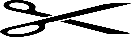 NÁVRATKAZáväzná prihláška na konzultácie z fyziky dňa 07. 06. 2021 v čase od 14.00 hod. – 17.00 hod. Meno a priezvisko: ......................................................................................................................Adresa (mesto, ulica, PSČ): ........................................................................................................Dátum: ................................... 			     ...................................................									   podpis Svoju účasť na konzultáciách nahláste telefonicky na sekretariáte školy. Potom návratku zašlite poštou,  e-mailom szskosice@kukucinka.sk  alebo osobne čitateľne vypísanú najneskôr do 07. 06. 2021.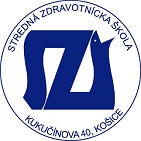 Stredná zdravotnícka školaKukučínova 40, 041 37 Košice